МАТЕРИАЛЫ НАУЧНО-ПРАКТИЧЕСКОЙ КОНФЕРЕНЦИИ «Ресурсосбережение. Эффективность. Развитие», 21 октября 2016г., г. Донецк, ГОУ ВПО «Донецкий национальный технический университет»С.126-128 ЭНЕРГОЭФФЕКТИВНОСТЬ – ОСНОВА ЭФФЕКТИВНОЙ РЕСТРУКТУРИЗАЦИИ ЭКОНОМИКИШелегеда Б.Г.Погоржельская Н.В.Донецкий национальный технический университетВ контексте инновационной стратегии становления нового технологического уклада, рациональное использование ресурсов, является основой эффективной реструктуризации народного хозяйства и выступает фактором совокупного социального, производственно-технического и экономико-организационного развития, позволяющего удовлетворить растущие потребности общества.Проблемам ресурсосбережения и повышения энергоэффективности посвящены работы отечественных и зарубежных ученых: Д. Амелинга, С.З. Афонина, И.А. Башмакова, М. Бартелса, А.А. Бесчинского, Л.Д. Богуславского, С.Н. Бобылева, В.В. Бушуева, Х. Грёгера, Е. Енгельманна, Т.Г. Каримовой, Х.Ю. Керкхоффа, П.А. Кирюшина, Л.А. Копцева, В.С. Лисина, Н.П. Лякишева, А.А. Макарова, С.В. Муринец, Е. Мюллер, В.К. Олейникова и др.Высоко оценивая вклад этих ученых-экономистов в развитие теории и практики энергоэффективности, необходимо признать, что до сих пор остается эмпирический, фрагментальный подход к обоснованию влияния структурных трансформаций на изменение энергоэффективности социально-экономических систем.Цель статьи. Методическое обоснование энергоэффективности как показателя интенсивного развития народного хозяйства в процессе реструктуризации экономики. Для достижения поставленной цели определены следующие задачи:- рассмотреть экономическую природу и сущность категории «энергосбережение» и «энероэффективность»;- изучить методологические аспекты управления энергоэффективностью в условиях структурных изменений и её влияние на социально-экономическое развитие;- осуществить сравнительный анализ динамики изменения индикаторов энергоэффективности экономики разных стран.Энергоэффективность системы отражается через соотношение результатов производственной деятельности и затраченных на их достижение ресурсов. Будучи фактором, предпосылкой и средством социально-экономического развития, ресурсы являются и необходимым его результатом. Выделяют трудовые, материальные, технические и финансовые ресурсы [2]. Кроме того, существуют так называемые совокупные ресурсы, включающие в себя в стоимостном выражении все перечисленные.Сложность интерпретации категории «энергоэффективность» заключается в ее отождествлении с энергосбережение. Анализ различных определений понятия «энергосбережение» показывает, что исследователи [2, с.29-34] в качестве преобладающего признака данной категории выделяют снижение потребления ресурсов, под влиянием факторов, как интенсивного и экстенсивного развития, так и абсолютного сокращения использования ресурсов. Энергоэффективность же, направлена на рациональное, полезное их использование, приводящее к понижению энергоемкости экономики и ее устойчивому развитию. Снижение энергоемкости, являясь ключевым элементом качества и себестоимости продукции, обеспечивает двойной синергетический эффект, с одной стороны, способствуя снижению цены и повышению рентабельности, увеличивает конкурентные возможности, с другой стороны, снижает энергозависимость системы (рис.1) [3, с. 52-56].Так, на рис.1. видно, что наиболее энергоемкими, являются экономики Украины и России, в 2 раза выше мирового показателя энергоёмкости ВВП. Структура потребления топливно-энергетических ресурсов Украины по видам экономической деятельности и в промышленности отображена на рис.2. Повышение энергосбережения ВВП в Украине в 2015г. на 32,48% обусловлено факторами экстенсивного роста и абсолютного сокращения используемых ресурсов в результате падения выпуска продукции. В общем сокращении энергопотребления только 3,6 м.т.н.э. приходится на повышение энергоэффективности жилищного сектора, услуг, сельского хозяйства и строительства, в то время как в промышленности на фоне зафиксированного снижение этого показателя, наблюдается падение выпуска промышленной продукции. 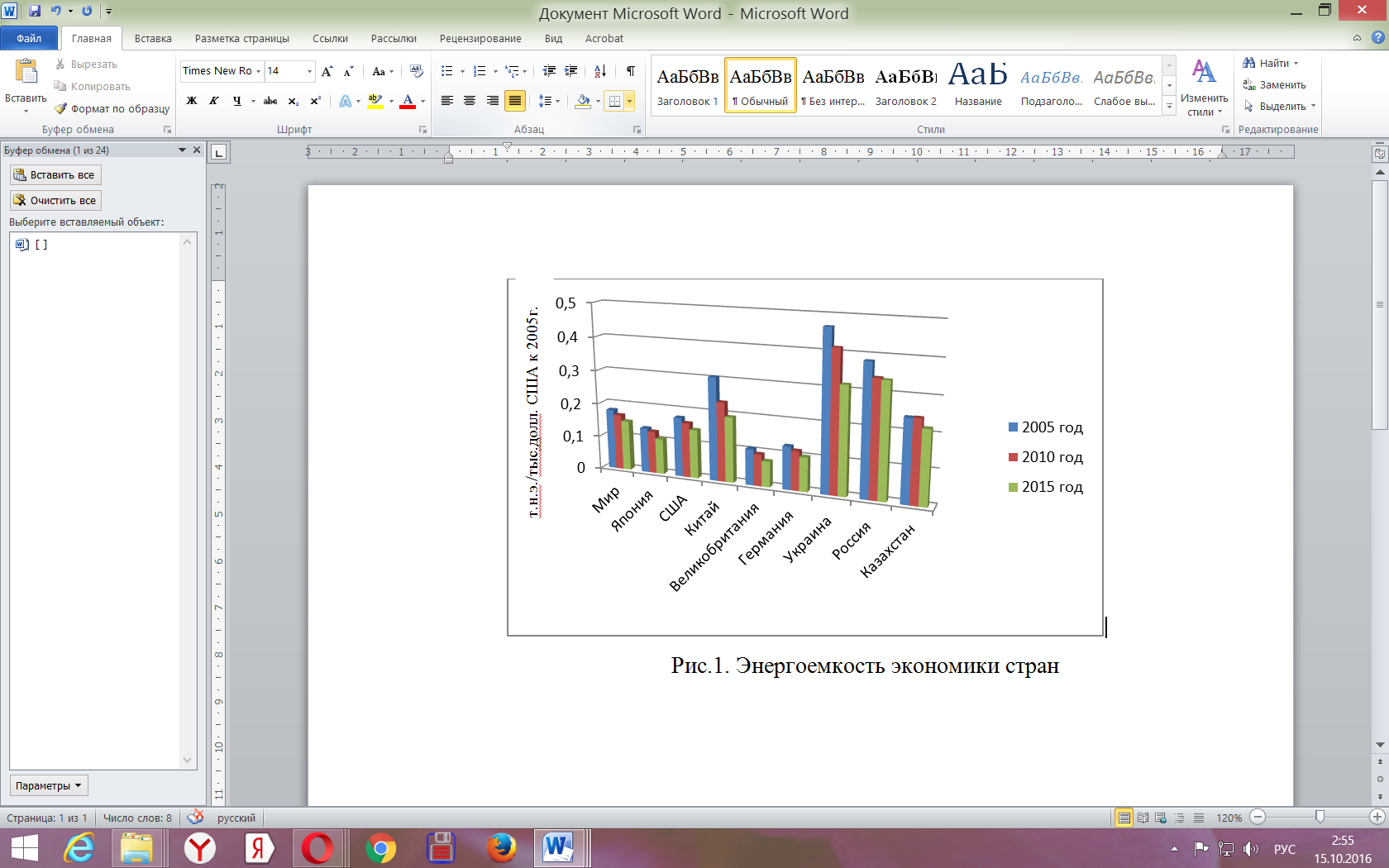 Рис.1. Энергоемкость экономики ряда стран (*Источник: построено на основе данных [4]) 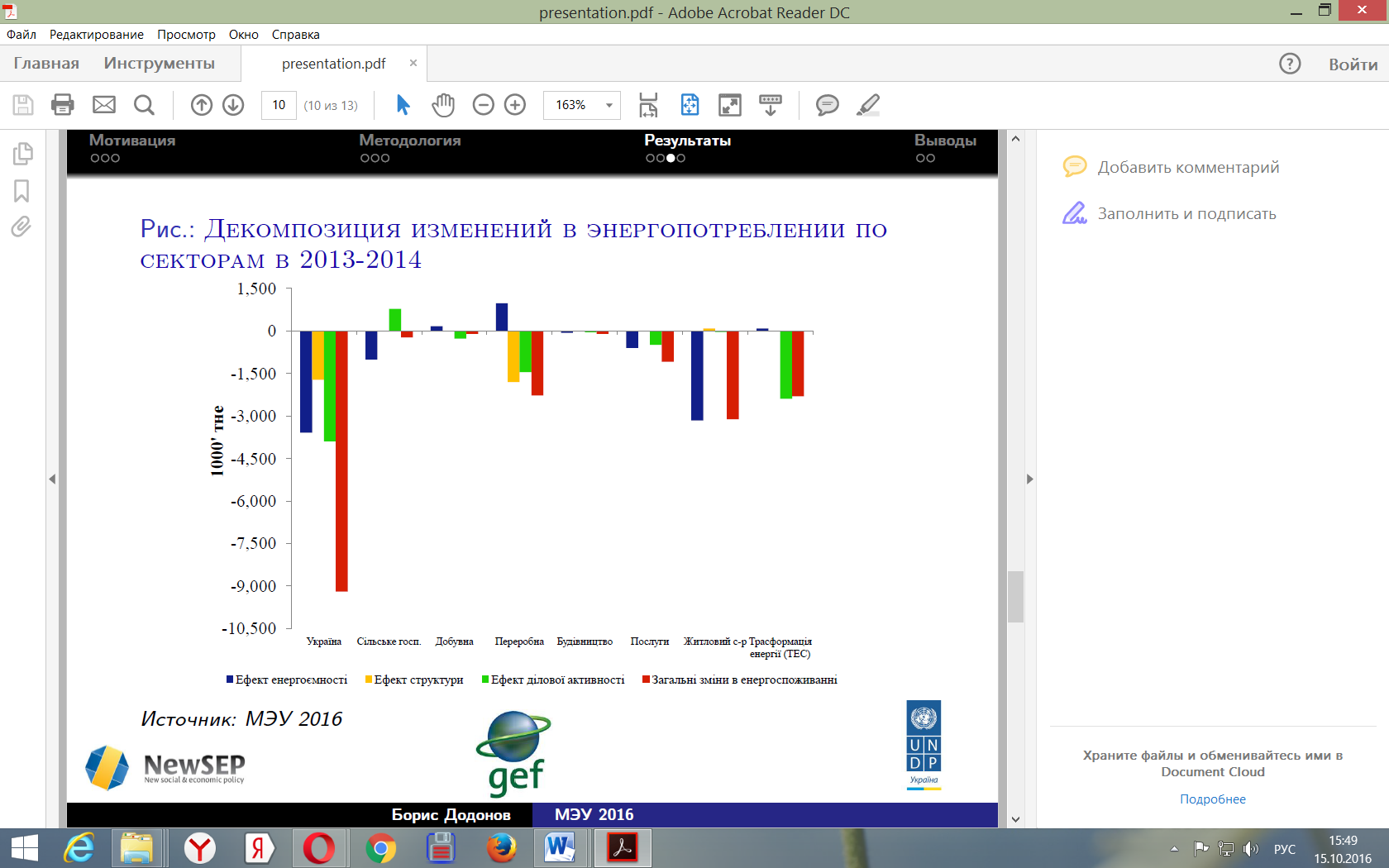 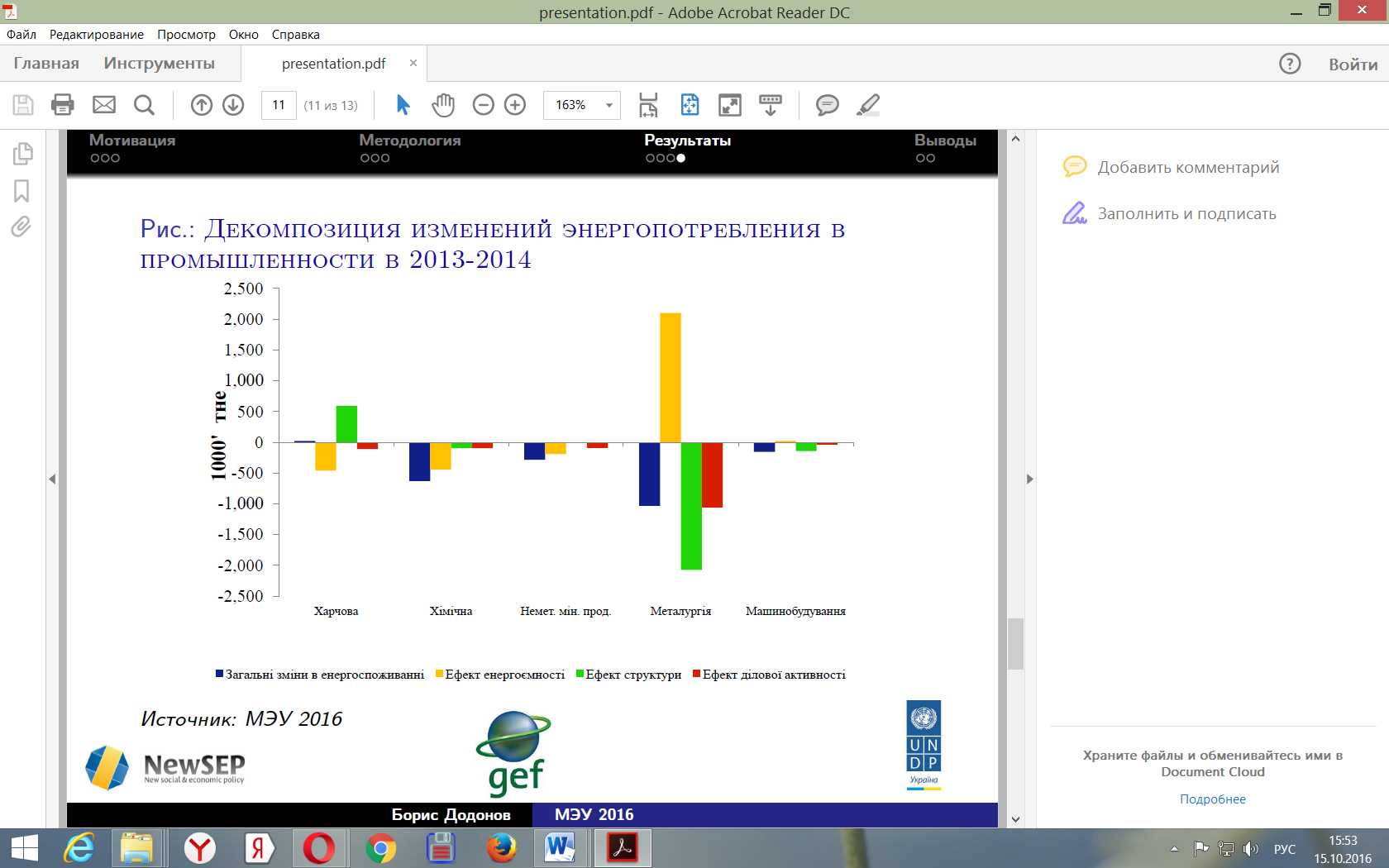 Рис.2. Декомпозиция динамики энергопотребления в Украине (*Источник [5])На первый взгляд, может показаться, что повышение энергоэффективности являет сугубо инженерной задачей. Однако это далеко не так, поскольку в повышении энергосбережения значение имеет не только внедрение нового оборудования, передовой технологии, совершенствование и модернизация существующей, использование местных и вторичных ресурсов, но и эффективная, отвечающая современным динамичным условиям отраслевая, институциональная и организационная структуры [1]. Структурная трансформация в системе энергоэффективностью, отражает многомерный диалектический тип отношений, между иерархичными субъект-объектными и субъект-субъектными подсистемами, проявляющийся в консолидации имеющихся целей, технологий, операций и ресурсов, что позволяет влиять на преодоление противоречий и несогласованностей народного хозяйства. Выводы. Исследование позволило выявить экономическую сущность и обосновать энергоэффективность, как качественную характеристику энергосбережения в условиях структурной трансформации, раскрыв ее влияние на социально-экономическое развитие.Анализ показал высокую энергоемкость украинской и российской экономик, обусловленную преобладанием ресурсоемких отраслей промышленности в ее структуре. Тенденция понижения этого показателя в 2010-2015 гг. вызвана экстенсивными факторами сокращения доли промышленной продукции в структуре ВВП.Список литературыЕлкин С.Е. Управление изменениями в условиях структурной трансформации экономических систем. - Монография изд. - Омск: ИП Погорелова Е.В., 2009. - 149 с.Сергеев Н.Н. Теоретические аспекты энергосбережения и повышения энергетической эффективности промышленных предприятий // Вестник АГТУ. Сер.: Экономика. - 2013. - №1. - С. 29-36.Ушаков В.Я. Повышение энергоэффективности экономики России: планы и действия // Известия Томского политехнического университета. - 2009. - Т. 314, № 4. - С. 52- 56.Интенсивность использования энергии на единицу ВВП при постоянном паритете покупательной способности (ППП) // Мировая энергетическая статистика Ежегодник 2016 URL: https://yearbook.enerdata.ru/coal-and-lignite-world-consumption.html#energy-intensity-GDP-by-region.html  (дата обращения: 06.10.2016).Мониторинг энергоэффективности Украины // Новая социальная и экономическая политика. МЭУ 2016. URL: http://glavcom.ua/pub/pdf/10/1064/presentation.pdf  (дата обращения: 03.10.2016).